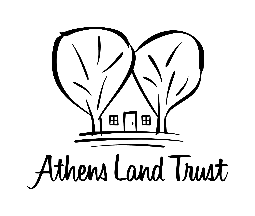 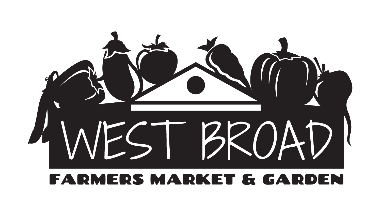 Young Urban Farmers Program 2020Spring Job ApplicationYoung Urban Farmer Job Description:Young Urban Farmers (YUF) will work alongside Athens Land Trust staff to support the West Broad Market Garden, West Broad Farmers Market and Williams Farm. Duties and responsibilities will include: Assisting Farm Managers with farm tasks, working at the farmers market, and participating in all educational activities and entrepreneurship workshops. Young Urban Farmers must:Commit to the program for the entire semester (February 3 – May 2).Have a reliable mode of transportation to and from the farms & education sites.Be prepared to work in a wide range of weather conditions. YUF participants are expected to attend all regularly scheduled program days. Participants will work an average of 10 hours a week and are paid $8.50/hr for the time they are present and engaged at the worksite, rounded to the nearest quarter hour. Program Schedule (subject to change for inclement weather, educational field trips, etc.):PLEASE NOTE: We are a grant-funded program, and thus we must provide proof of income to our funders. In order for you to be considered for the program you MUST turn in a copy of income verification. Detailed instructions can be found on the last sheet of this packet, along with contact information should you have any questions. Pay:Upon satisfactory performance of their duties and active participation in all activities and learning experiences, Young Urban Farmers will be paid a wage of $8.00/hour. Each Young Urban Farmer will be paid on a semi-weekly basis (every two weeks).Applicant Information:Please fill out this section COMPLETELY (Incomplete applications WILL NOT be considered)		Name: ______________________________________________________________________Date of Birth: _____________          Age: ___________          Grade: ________________High School: _____________________________________________________Home Address: _______________________________________________________________City, State, Zip:	___________________________________      County: ___________________Home #: _______________________________   Cell #: _______________________________Email Address: ________________________________________________________________Preferred method of contact: _______________________________Emergency Contact: ___________________________________________________________ Emergency Number: ___________________________________________________________Please specify your Race (please check one):_____ American Indian/Alaska Native	_____ American Indian or Alaska Native & White_____ Asian				_____ Native Hawaiian/Other Pacific & White_____ Black or African American	_____ Asian & White_____ Native Hawaiian/Other Pacific	_____ Black or African American & White_____ White				_____ Multi Racial/OtherPlease specify your ethnicity (please check one):_____ Hispanic or Latino			_____ Not Hispanic or LatinoWhat is family’s total annual household income?  $__________	What is the total number of people living in your household?  ________Are you able to consistently attend all scheduled workdays (please circle one):    Yes		NoDo you have any problems working outside (i.e. dirt, mud, dust, wet & hot weather)? (please circle one)    Yes		NoDo you have any problems working with tools or sharp objects? (please circle one)    Yes		NoDo you have any issues with performing manual labor (i.e. physical labor/working with your hands)? (please circle one)    Yes		NoHave you ever had a job or been part of an internship/training program? (please circle one)    Yes		NoIf yes, where and for how long? Please describe your role there.______________________________________________________________________________________________________________________________________________________________________________________________________________________________________________________________________________Please describe your previous gardening/landscaping/farming experience (if any).______________________________________________________________________________________________________________________________________________________________________________________________________________________________________________________________________________Why do you want to participate in the YUF Program?______________________________________________________________________________________________________________________________________________________________________________________________________________________________________________________________________________What are your personal strengths?______________________________________________________________________________________________________________________________________________________________________________________________________________________________________________________________________________What are your short-term goals?________________________________________________________________________________________________________________________________________________________________________________________________________________________________________________________________________________________________________________________________________________________________________How will participation in the YUF Program help you reach your short and long-term goals? ________________________________________________________________________________________________________________________________________________________________________________________________________________________________________________________________________________________________________________________________________________________________________Do you have any other commitments that would affect your ability to participate in the YUF Program?______________________________________________________________________________________________________________________________________________________________________________________________________________________________________________________________________________Can you think of any reason why you would not be able to complete the program?______________________________________________________________________________________________________________________________________________________________________________________________________________________________________________________________________________Applications can be submitted at the Athens Land Trust office:685 North Pope Street, Athens, GA 30601 or emailed to cameron@athenslandtrust.orgAthens Land Trust’s Community Agriculture Program coordinates several projects in conjunction with the Athens Clarke County Housing and Community Development Department (HCD). These programs are funded through the Community Development Block Grant (CDBG) program. Our programs target families and individuals whose household income is at 80% or below of the Area Median Income for Athens Clarke County. Because of this, we are required to obtain income verification documents from all program participants. The following documents can be submitted as proof of income:Current pay stubs that reflect the previous 2 months of employmentIncome Tax Returns for the last year including W2’s or IRS TranscriptsCurrent Social Security statements and/or public assistance documents (if applicable)Disability benefit statements or SSI benefit statements (if applicable)Pension statement/checks (if applicable)Evidence of child support or alimony, (if applicable)Medicaid card (if applicable)EBT/Food Stamp card (if applicable)Please complete the following income verification sheet, and submit AT LEAST ONE of the documents mentioned above. We can make copies for you, if needed. Your application cannot be fully processed without this information. If you have any questions, please feel free to contact the Young Urban Farmers Coordinator, Julian Green, at 706-613-0122.I/We certify that the information provided in this pre-application is true and correct as of the date set forth opposite my/our signature(s) on this pre-application.  ___________________________      ______________                    (applicant signature)					(date)			Tuesdays – 4 PM – 6 PM – at Athens Community Career Academy(440 Dearing Extension, Building # 1, Athens, GA 30606)Wednesday – 4 PM – 6 PM - West Broad Market Garden(1573 West Broad St, Athens, GA 30606)Thursdays – 4 PM – 6 PM at Williams Farm(235 Northside Dr, Athens, GA 30601)Saturdays – 9:00 AM to 12:00 PM - at a Community GardenAll of the above are subject to change in schedule due to inclement weather or other unexpected events.INCOME:MONTHLY AMOUNT:Wages Part-time/SeasonalRetirement PensionSocial Security benefitsDisability or SSIVA benefitsUnemployment CompensationAlimonyChild SupportOtherTotal